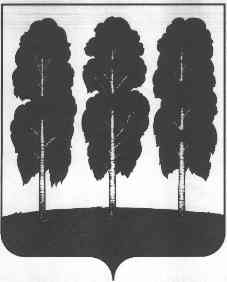 АДМИНИСТРАЦИЯ БЕРЕЗОВСКОГО РАЙОНАХАНТЫ-МАНСИЙСКОГО АВТОНОМНОГО ОКРУГА – ЮГРЫРАСПОРЯЖЕНИЕот 24.10.2017       		                                              № 895-рпгт. БерезовоО Руководстве по соблюдению обязательных требований в области торговой деятельности для юридических лиц и индивидуальных предпринимателей(утратило силу распоряжением Администрации от 05.07.2021 № 502-р)В соответствии с пунктом 2 части 2 статьи 8.2 Федерального закона             от 26 декабря 2008 года № 294-ФЗ «О защите прав юридических лиц и индивидуальных предпринимателей при осуществлении государственного контроля (надзора)  и муниципального контроля»:Утвердить Руководство по соблюдению обязательных требований в области торговой деятельности для юридических лиц и индивидуальных предпринимателей, осуществляющих торговую деятельность в нестационарных торговых объектах на межселенных территориях муниципального образования Березовский район, на земельных участках, в зданиях, строениях, сооружениях, находящихся в государственной собственности или муниципальной собственности Березовского района и городского поселения Березово, в том числе без формирования земельных участков на территориях общего пользования, а также на земельных участках, расположенных на территории городского поселения Березово,  государственная собственность на которые не разграничена, в соответствии со схемой размещения нестационарных торговых объектов.Настоящее распоряжение разместить на официальном веб-сайте органов местного самоуправления Березовского района.Настоящее распоряжение вступает в силу после его подписания.Контроль за исполнением настоящего распоряжения возложить на заместителя главы Березовского района  И.В. Чечеткину.Глава района                                                            	 	                    В.И. ФоминПриложение к распоряжению администрации Березовского районаот 24.10.2017  № 895-рРуководствопо соблюдению обязательных требований в области торговой деятельности для юридических лиц и индивидуальных предпринимателей осуществляющих торговую деятельность в нестационарных торговых объектах на межселенных территориях муниципального образования Березовский район, на земельных участках, в зданиях, строениях, сооружениях, находящихся в государственной собственности или муниципальной собственности Березовского района  и городского поселения Березово, в том числе без формирования земельных участков на территориях общего пользования, а также на земельных участках, расположенных на территории городского поселения Березово,  государственная собственность на которые не разграничена, в соответствии со схемой размещения нестационарных торговых объектовЗаконодательствоОбязательные требованияФедеральный  закон от 28 декабря 2009 года  № 381-ФЗ «Об основах государственного регулирования торговой деятельности в Российской Федерации» (статья 10)Размещение нестационарных торговых объектов на земельных участках, в зданиях, строениях, сооружениях, находящихся в государственной собственности или муниципальной собственности, осуществляется в соответствии со схемой размещения нестационарных торговых объектов с учетом необходимости обеспечения устойчивого развития территорий и достижения нормативов минимальной обеспеченности населения площадью торговых объектов.Постановлением администрации Березовского района        от 09 декабря 2016 года № 963 «О схеме размещения нестационарных торговых объектов на территории городского поселения Березово и признании утратившими силу некоторых муниципальных правовых актов администрации городского поселения Березово»  утверждена схема размещения нестационарных торговых объектов. Правовой акт размещен на официальном веб-сайте органов местного самоуправления Березовского района http://www.berezovo.ru/activity/predprinim/usloviy-razvitiya-nestantsonaroy-torgovoy-seti.php.Порядок размещения и использования нестационарных торговых объектов в стационарном торговом объекте, в ином здании, строении, сооружении или на земельном участке, находящихся в частной собственности, устанавливается собственником стационарного торгового объекта, иного здания, строения, сооружения или земельного участка с учетом требований, определенных законодательством Российской Федерации